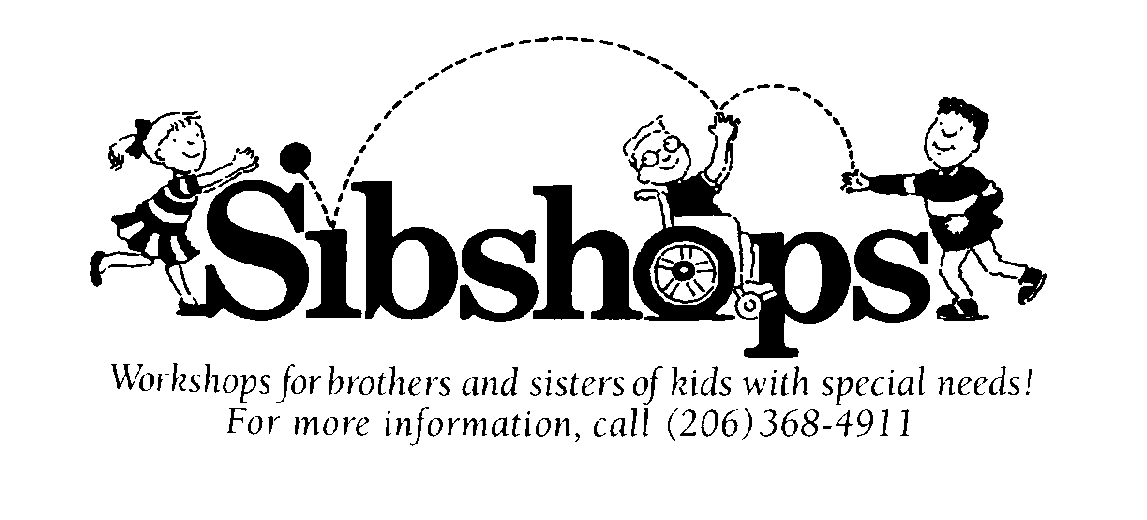 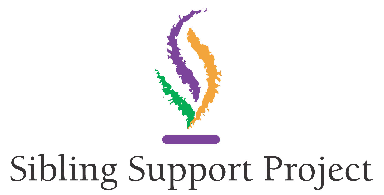 www.siblingsupport.org Come Join Us for SibShopsAn online one-of-a-kind 1 1/2 -hr workshop designed for brothers and sisters of a child with  complex needs - (age 7-13). What are Sibshops?Special Needs, Mental Illness and/or Behavioral Challenges impact the ENTIRE family,including Siblings!Sibshops are a celebration of the many contributions made by these brothers and sisters.Best of All Sibshops are FREE!Join us the third Saturday of each month, 10:30am to 12 pm.Register at: 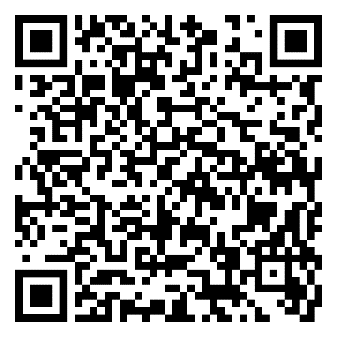 Or call Kiki Mulliner at 347-463-5972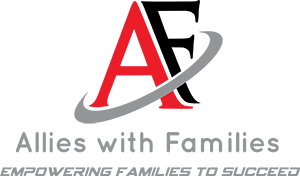 Presented by - Allies With                  Families                	            	allieswithfamilies.org